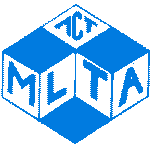 ABN: 81093701685NOMINATION FORM FOR MLTA ACT Inc. COUNCIL MEMBERS – 2018Please fill out the nomination form and return to the President, Veronique Canellas, including the written consent of the nominee(s), to veronique.canellas@act.gov.au ,or bring it to the AGM.Only MLTA ACT Inc.financial members (expires on 28 February each year) can nominate and/or vote for potential 2018 Council Members. Nominees must be current MLTA ACT financial members. Veronique CanellasPresidentMLTA ACT Inc.POSITIONNOMINEENOMINATED AND SECONDED BY(Names and signatures)NOMINEE CONSENT(Name and signature)ExecutivePresident1.2.ExecutiveVice-President1.2.ExecutiveTreasurer1.2.ExecutiveSecretary1.2.Committee Member(s)Publications Editor1.2.Committee Member(s)Web master1.2.Committee Member(s)1.2.Committee Member(s)1.2.